Unit 1: AC1.1-4
Hospitality Industry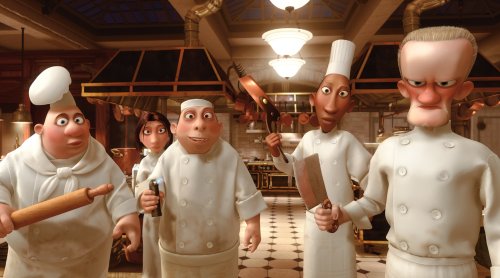 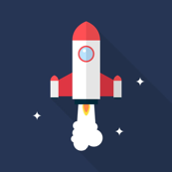 AC1.2, 2.1, 2.2,3.1: Employers’ rights and responsibilitiesWhen employing staff for your hotel you become and employer. What responsibilities do employers have?………………………………………………………………………………………………………………………………………………………………………………………………………………………………………………………………………………………………………………………………………………………………………………………………………………………………………………………………………………………………………………………………………………………………………………………………………………………………………………………………………………………………………………………………………………………………………………………………………………………………………………………………………………………………The staff that you employ are your employees. What responsibilities do employees have in addition to their Job role?………………………………………………………………………………………………………………………………………………………………………………………………………………………………………………………………………………………………………………………………………………………………………………………………………………………………………………………………………………………………………………………………………………………………………………………………………………………………………………………………………………………………………………………………………………………………………………………………………………………………………………………………………………………………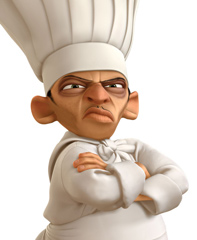 AC1.2, 2., 2.2, 3.1: Regulation and ProtectionEmployers and people in employment are subject to a variety of legislation. Produce a spider diagram of the main areas covered by legislation.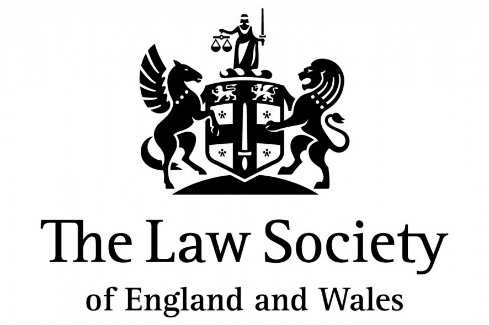 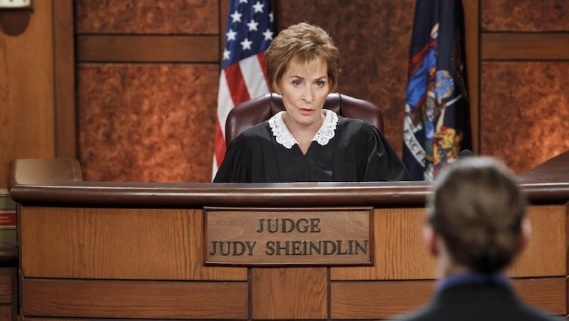 AC1.2: Learning and QualificationsWrite a paragraph to explain how you will ensure that you keep you and your employees knowledge and skills up to date.……………………………………………………………………………………………………………………………………………………………………………………………………………………………………………………………………………………………………………………………………………………………………………………………………………………………………………………………………………………………………………………………………………………………………………………………………………………………………………………………………………………………………………………………………………………………………………………………………………………………………………………………………………………………………………………………………………………………………………………………………………………………………………………………………………………………………………………………………………………………………………………………………………………………………………………………………………………………………………………………………………..AC1.2: Professional Bodies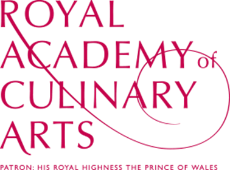 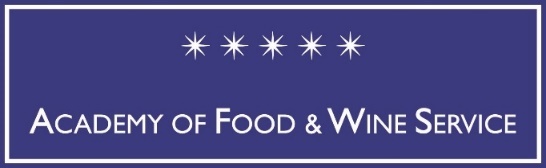 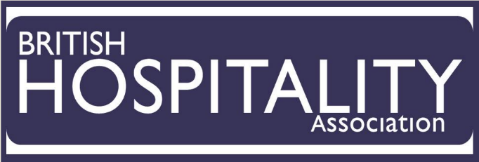 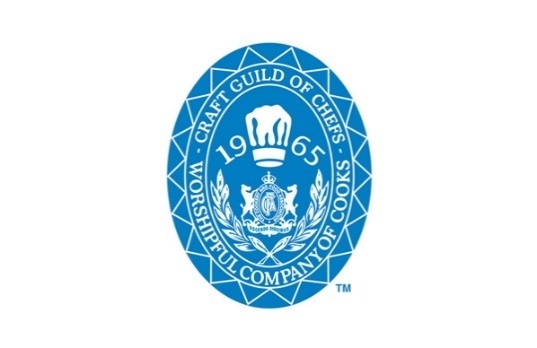 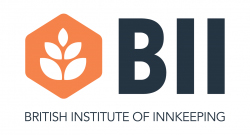 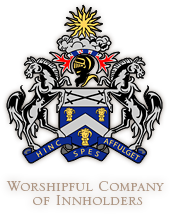 Which professional body do you think it would be best to join when you open your hotel? Explain your reason for choice.………………………………………………………………………………………………………………………………………………………………………………………………………………………………………………………………………………………………………………………………………………………………………………………………………………………………………………………………………………………………………………………………………………………………………………………………………………………………………………………………………………………………………………………………………………………………………………………………………………………………………………………………………………………………………………………………………………………………………………………………………………………………………………………………………………………………………………………………………………………………………………………………AC1.3: describe working conditions of different job roles across the hospitality and catering industry.AC1.3: Contract Types in BriefWhat is a contract?………………………………………………………………………………………………………………………………………………………………………………………………………………………………………………………………………………………………………………………………………………………………………………………………………………………………………………………………………………………………………………………………………………………………………………………………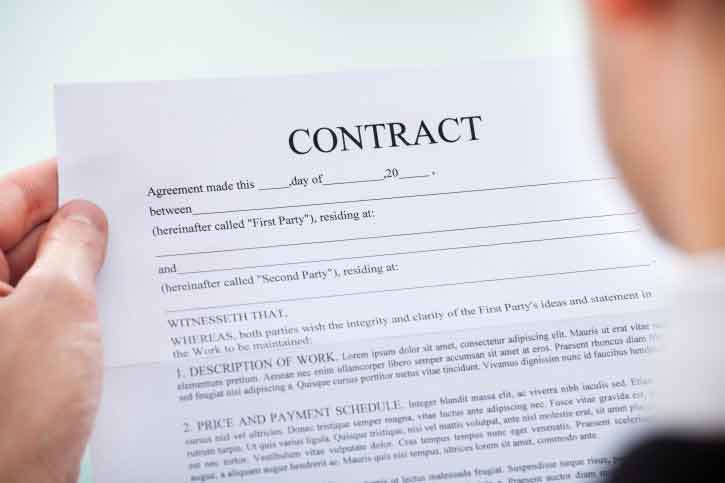 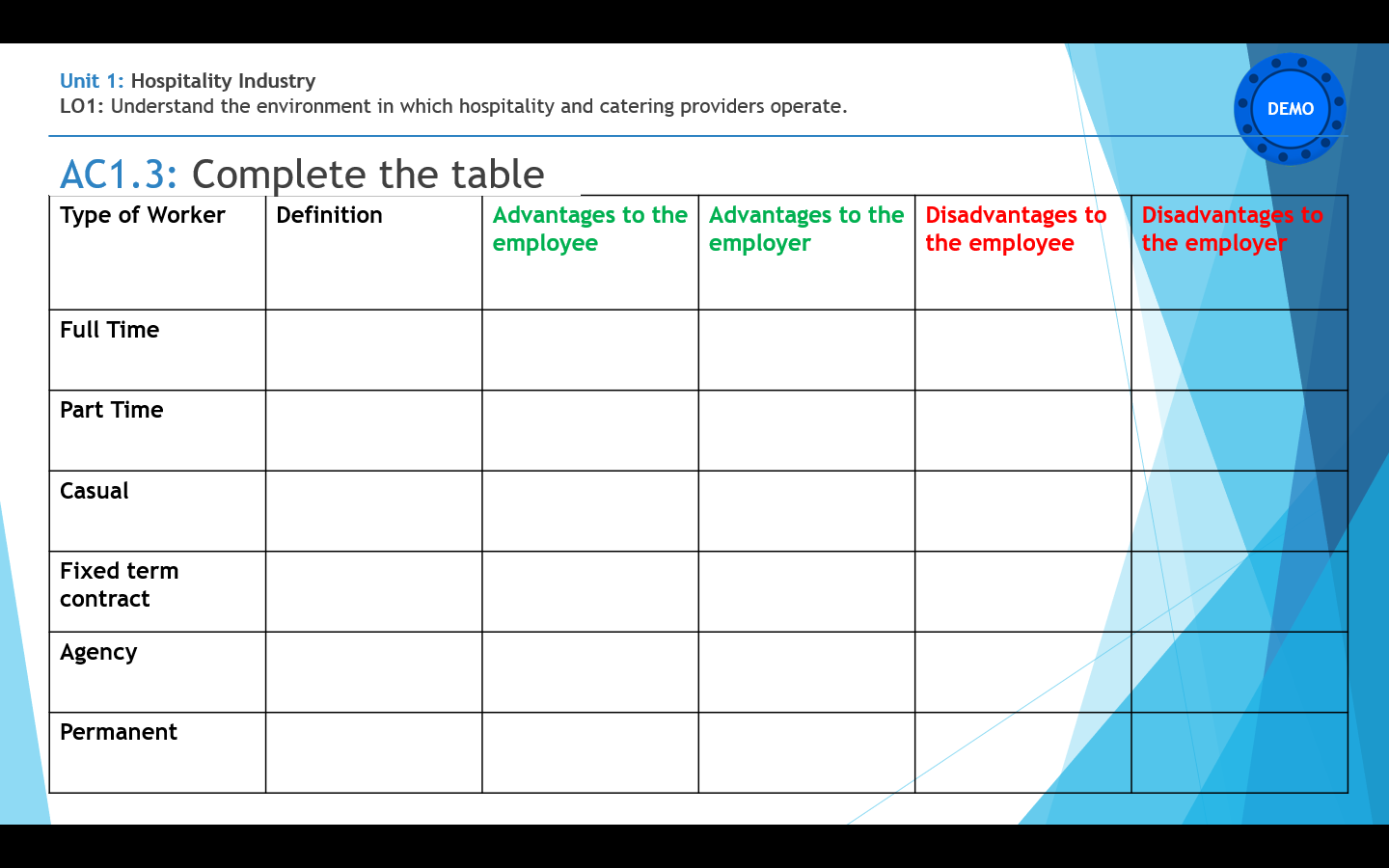 AC1.3: What type of contract would you give to each of the following people? Explain why you think it is the best choice.Executive Chef………………………………………………………………………………………………………………………………………………………………………………………………………………………………………………………………………………………………………………………………………………………………………………………………………………………………………………………………………………………………………………………………………………………………………………………………………………………………………………………………………………………………………………………………………………………………………………………………………………………………………………………………………………………………………………………………………………………………………………………………………………………………………………Waiter/waitress ……………………………………………………………………………………………………………………………………………………………………………………………………………………………………………………………………………………………………………………………………………………………………………………………………………………………………………………………………………………………………………………………………………………………………………………………………………………………………………………………………………………………………………………………………………………………………………………………………………………………………………………………………………………………………………………………………………………………………………………………………………………………………………...Cleaner/ Chamber Maid……………………………………………………………………………………………………………………………………………………………………………………………………………………………………………………………………………………………………………………………………………………………………………………………………………………………………………………………………………………………………………………………………………………………………………………………………………………………………………………………………………………………………………………………………………………………………………………………………………………………………………………………………………………………………………………………………………………………………………………………………………………………………………..AC1.3: Holiday Entitlement – Your Rights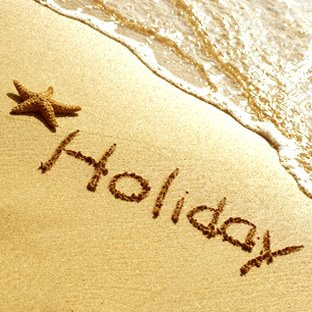 How much holiday would you give to you full time staff and part time staff? Give reasons for your answers.……………………………………………………………………………………………………………………………………………………………………………………………………………………………………………………………………………………………………………………………………………………………………………………………………………………………………………………………………………………………………………………………………………………………………………………………………………………………………………………………………………………………………………………………………………………………………………………………………………………………………………………………………………………………………………………………………………………………………………………………………………………………………………………………………………………………………………………………………………………………………………………………………………………………………………………………………………………………………………………………………………..AC1.3: Holiday Pay – Your RightsHow much holiday pay would you expect to give to your employees? Give reasons for your answers.……………………………………………………………………………………………………………………………………………………………………………………………………………………………………………………………………………………………………………………………………………………………………………………………………………………………………………………………………………………………………………………………………………………………………………………………………………………………………………………………………………………………………………………………………………………………………………………………………………………………………………………………………………………………………………………………………………………………………………………………………………………………………………………………………………………………………………………………………………………………………………………………..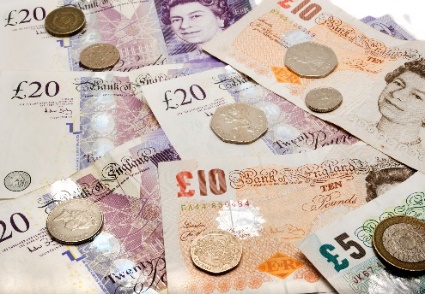 AC1.3: Tip Culture and BonusesWhat policy will you have for giving tips and bonuses in your hotel? Give reasons for your answer………………………………………………………………………………………………………………………………………………………………………………………………………………………………………………………………………………………………………………………………………………………………………………………………………………………………………………………………………………………………………………………………………………………………………………………………………………………………………………………………………………………………………………………………………………………………………………………………………………………………………………………………………………………………………………………………………………………………………………………………………………………………………………………………………………………………………………………………………………………………………………………………………………………………………………………………………..Will you add a service charge in your bars and restaurant? Give reasons for your answer.…………………………………………………………………………………………………………………………………………………………………………………………………………………………………………………………………………………………………………………………………………………………………………………………………………………………………………………………………………………………………………………………………………………………………………………………………………………………………………………………………………………………………………………………………………………………………………………………………………………………………………………………………………………………LO1: Understand the environment in which hospitality and catering providers operate.LO1: Understand the environment in which hospitality and catering providers operate.LO1: Understand the environment in which hospitality and catering providers operate.LO1: Understand the environment in which hospitality and catering providers operate.Marks: 15-29Marks: 15-2917% – 32%17% – 32%AC1.1AC1.2AC1.3AC1.4Describe the structure of the hospitality and catering industry.Analyse job requirements within the hospitality and catering industry.Describe working conditions of different job roles across the hospitality and catering industry.Explain factors affecting the success of hospitality and catering providers.